St Oswald's Catholic Primary School						       St Oswald’s Catholic Community:Headteacher - Mrs B Wood							       With Christ at the centre of ourChapel Lane								       community, our mission is to live, Longton									       love and learn as Jesus taught us.Preston PR4 5EBEmail head@longton-st-oswalds.lancs.sch.uk					       Tel: 01772 613402        bursar@longton-st-oswalds.lancs.sch.uk				       The NewsletterEnd of Autumn term no. 14 – 15th December 2022 Follow us on twitter @StOswaldsCPSFinal Newsletter for the Autumn TermDear Parents/Carers,Up-date since the last newsletter:Y6 did a super job as helpers at the Caritas Lunch for Parishioners last Friday.It was great to see so many past pupils in the All Hallows Christmas Roadshow here on Monday. The whole school enjoyed the show, a big thank you to All Hallows for an excellent morning!The choir sang carols for the residents at Ashwood Court on Monday. Many thanks to Ashwood Court for their kind hospitality and providing refreshments for the children. The children and staff looked very festive in their Christmas Jumpers on Wednesday. Thank you for your donations. We raised £145.00 for Save the Children Fund!Huge thanks to the Kitchen Team for a wonderful Christmas Lunch on Wednesday. 200 Christmas Lunches were served, 245 crackers were pulled and great fun had by all!Spring Term 2023:Height and Weight Checks for children in Reception and Year 6 on Thursday 5th January. The School Nursing Team will be in school to carry out height and weight checks for Reception and Y6 children (letter issued 8th December).  This is an OPT-OUT programme. If you do not want your child’s height and weight to be checked, please let the School Nursing Team know before Wednesday 4th January using the team contact details listed below and at the top of the letter to ensure your child is opted out in time. Children will not be made to take part on the day if they do not want to. Email: VCL.019.SinglePointofAccess2@nhs.netHealth Needs Assessment Questionnaire for children in Year 6 on Thursday 5th January. As part of the School Health Needs Assessment Programme, children in Year 6 will be completing an online questionnaire in school on Thursday 5th January (letters issued 8th December). This is an OPT-OUT programme.  If you do not wish for your child to complete the questionnaire or you would like to speak to your school nursing team please contact them on 0300 247 0040 Option 1 - Preston and Central area. Thank you.Feast of the Epiphany Mass for Y3, Y4, Y5 and Y6 Friday 6th January 2.15pm. Parents welcome.Swimming for Year 4 will begin on Wednesday 11th January.Meeting for Year 6 parents re ‘End of Key Stage 2 Assessments and Tests’, Wednesday 18th January at 6.30 pm in school. Meeting for Y2 parents re End of Key Stage 1 Assessments, Wednesday 25th January at 6.30pm in school. Reminders:Primary School Admissions 2023 – the closing date is Sunday 15th January 2023 for your application for a Primary School place for September 2023.  Please remember to return the Supplementary Faith Form with a copy of your child’s baptism certificate. Don’t forget!Please make sure that your child returns to school on Wednesday 4th January on time, in full school uniform, looking smart – black school shoes, no nail varnish earrings or trainers!P.E Kits need to be returned to school, fresh and ready for lots of Spring Term Sport and P.E!Christmas Mass Times at St Oswald’s Church:The times for the Christmas Masses at St. Oswald’s are:24th December Christmas Vigil Masses 5pm & 7pm25th December Christmas Day 8.30amAttached is the Catholic Church of Longton and Penwortham Newsletter which covers the times of Masses over the next three weeks at St. Oswald’s, St Mary Magdalen’s and St. Teresa’s.PTFA News:PTFA Santa Dash-The PTFA Santa Dash raised an amazing £965.00! PTFA Bingo - Thank you to everyone who came along to the Bingo Night! We hope you had a great time. We raised £278.00!PTFA Raffle Tickets - We raised £445.00, a tremendous amount so thank you very much!!! The draw took place today Thursday 15th December. We had 18 lucky prize winners, 3 who won luxury food & drink hampers. Other prizes consisted of champagne, wine, chocolates, biscuits and other festive items! All prize winners have been contacted. Thank you so much for supporting the Christmas Raffle 2022.We really do appreciate your support at the events. Thank you. The money raised will go towards reading books for school and Forest School resources.Thank you to the everyone involved with the PTFA who have worked tremendously hard throughout the term to raise vital funds for the school. A big thank you to Mrs Nowak who has baked so many cakes over the term!Amazon Smile: Shopping for any last minute Christmas presents! Amazon Smile will donate a percentage of any purchases made on Amazon to the school. Please find QR code attached which you can scan to your phone and follow the link to Amazon. Thank you. School Calendar 2023: St Oswald’s School Calendars are available to buy from the school office and will also be available to buy in January.Cost of calendars: £6.00 1 calendar, £11.00 2 calendars and £15.00 3 calendars.Next PTFA meeting for anyone interested in coming along to see if they can help out is on Tuesday 10th January at 6.30pm.And finally…Please find attached the latest edition of The Learning Times that has been put been together by the Y6 Journalists; they have done a great job!Our very best wishes to Mrs Sullivan as she retires from teaching at St Oswald’s for the past 31 years, she will be greatly missed by the whole school community and our grateful thanks for everything she has done for the pupil at St Oswald’s during her time here.On behalf of all the staff and Governors, may I wish you all a very ‘Peaceful Christmas and a Happy New Year’.  Thank you so much for all the support, encouragement and feedback over the past term.  We look forward to seeing you all in 2023!Yours sincerelyB WoodHeadteacher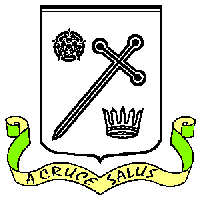 